УПРАВЛЕНИЕ КУЛЬТУРЫ Г. ТАГАНРОГА 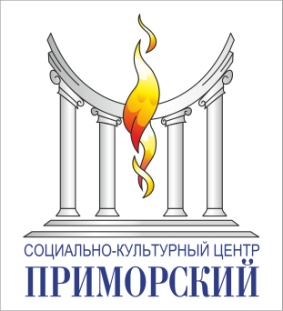 муниципальное бюджетное учреждение культуры«СОЦИАЛЬНО - КУЛЬТУРНЫЙ ЦЕНТР «ПРИМОРСКИЙ» 347923, РФ, Ростовская область, г. Таганрог, ул. Свободы, 10,  ОГРН  1086154004881, ИНН/КПП 6154555885/615401001,  т/ф (8634)648930, (8634)648-951, e-mail: skc-prim@mail.ru, https:// www.skc-primorsky.ruИТОГОВЫЙ ПРОТОКОЛ заседания жюри 
городского поэтического конкурса 
«Мир природы в литературе»2021 годПредседатель жюри:- Бурлакова Людмила Николаевна – руководитель Народного театра «Волшебный фонарь», актриса высшей категории, главный режиссер МБУК «СКЦ «Приморский».Члены жюри: - Федосов Константин Сергеевич – ведущий главных областных мероприятий Ростовской области, лауреат областных, Всероссийских и Международных конкурсов и фестивалей, солист ансамбля песни и танца «ЛЕГЕНДА»; - Давыдова Юлия Анатольевна – художественный руководитель МБУК «СКЦ «Приморский». I возрастная категория участников (5-6 лет) II возрастная категория участников (7-10 лет)III возрастная категория участников (11-14 лет)IV возрастная категория участников (15-17 лет)Исх. № ___ от «25» ноября 2021г.Начальнику 
Управления культурыг. ТаганрогаЕ.Б. ШелухинойРезультатФИ исполнителяУчреждениеНазвание произведенияЛауреат I степениЮденкова Теона МБДОУ«Детский сад № 101»«Подснежник» Лауреат II степениИдрисова Диана МБДОУ«Детский сад № 39»«Мама! Глянь-ка из окошка!»Лауреат II степениНиканоренкова АлисаМБДОУ«Детский сад № 52»«Девочка-Зима»Лауреат III степениЛевшин Тимофей МАОУ – гимназия «Мариинская» «Приближение осени» Лауреат III степениЛопатько ВероникаМБДОУ«Детский сад № 101»«Поет зима, аукает!»Лауреат III степениСамарич Даниэла МАДОУ«Детский сад № 68»«Влез голодный червячок» Лауреат III степениШашуловский ДаниилМБДОУ«Детский сад № 10»«Божья коровка» Диплом I степениАвдеев Даниил МБДОУ«Детский сад № 15»«Вишня» Диплом I степениАндрушенко Владислав МБДОУ«Детский сад № 92»«Уж небо осенью дышало…»Диплом I степениАносов Кирилл МБДОУ«Детский сад № 15»«Дедушка – Дерево» Диплом I степени Бабенко Ратмир МБДОУ«Детский сад № 92»«Листья золотое падают, летят»Диплом I степениБахирева НатальяМБДОУ«Детский сад № 43»«Росинка»Диплом I степениБашук Марта МБДОУ«Детский сад № 29»«Листопад» Диплом I степениБеликов АртёмМАДОУ«Детский сад № 68»«Дарит осень чудеса» Диплом I степениБельман Полина МБДОУ«Детский сад № 63»«Есть на Земле огромный день»Диплом I степени Боровицкий ЛевМБДОУ«Детский сад № 63»«Осень»Диплом I степениБукач Анна МБДОУ«Детский сад № 63»«Живой букварь» Диплом I степени Бычков Ярослав МБДОУ«Детский сад № 94»«Уж небо осенью дышало»Диплом I степениВардазарян Дионис МБДОУ«Детский сад № 63»«Осень»Диплом I степениВасиленко Анастасия МБДОУЦРР «Ромашка»«Нивы сжаты…» Диплом I степениВорохов Дмитрий МБДОУ«Детский сад № 15»«Скоро белые метели» Диплом I степениГалицкая Вероинка МАДОУ«Детский сад № 68»«Почему на голове не растут цветочки?» Диплом I степени Голубев Марк МБДОУ«Детский сад № 55»«Что красивее всего?»Диплом I степениГолубов АртемМБДОУ«Детский сад № 92»«Листопад» Диплом I степени Гоменюк Юлия МБДОУ«Детский сад № 10»-Диплом I степениГорницкий Антон МБДОУ«Детский сад № 101»«В лесу»Диплом I степениГурьева Дарья МАДОУ «Детский сад № 4»«Четыре цвета года»Диплом I степениДарбинян Амалия МБДОУ«Детский сад № 36»«Осень – швея»Диплом I степениДомашевская Ксения МБДОУ«Детский сад № 39»«Зимние картины» Диплом I степени Дорохина ЕлизаветаМБДОУ«Детский сад № 36»«Праздник урожая»Диплом I степениДудко Варвара МБДОУ«Детский сад № 63»«Скучная картина»Диплом I степени Думак Милана МБДОУ«Детский сад № 15»«Матушка – Природа» Диплом I степениДьякова Мария МАДОУ«Детский сад № 68»«По малину» Диплом I степениЖелезняк ЗлатаМАОУ – лицей № 28«Лес осенью»Диплом I степениЗаворин Ратми МАДОУ«Детский сад № 68»«Дождик»Диплом I степениИванова Анна МБДОУ«Детский сад № 55»«Бабушкино лето» Диплом I степени Иванько Иван МАОУ – лицей № 28«Зима недаром злится…»Диплом I степени Каплунова Стефания МАДОУ«Детский сад № 68»«Осень лесу»Диплом I степениКаракозов ЛевМБДОУ«Детский сад № 43»«Разговор ветра и осинок» Диплом I степениКиперштейн Полина МБДОУ«Детский сад № 100»«Донская осень» Диплом I степениКириленко Милана МБДОУ«Детский сад № 65»«Дождик»Диплом I степениКирилюк Екатерина МБДОУ«Детский сад № 92»«Матушка природа»Диплом I степени Ковтун Екатерина МБДОУ«Детский сад № 92»«Посмотри, как день прекрасен» Диплом I степениКозлова Анастасия МБДОУ«Детский сад № 100»«Первый листопад» Диплом I степени Колесников Матвей МБДОУ«Детский сад № 92»«В природе столько красоты» Диплом I степениКолчина Надежда МБДОУ«Детский сад № 101»«Снег» Диплом I степениКопылова Кира МБДОУ«Детский сад № 52»«Зима»Диплом I степениКочегаров Александр МБДОУ«Детский сад № 12»«Ежик» Диплом I степениКулеш Полина МБДОУ«Детский сад № 100» «Огромный дом»Диплом I степени Куликов Артем МБДОУ«Детский сад № 31»«Волшебник октябрь»Диплом I степениКуликова Анастасия МБДОУ«Детский сад № 100»«Здравствуй, осень! Как дела?»Диплом I степени Кундури Максим МБДОУ«Детский сад № 92»«Осень»Диплом I степениКупреев Семён МБДОУ«Детский сад № 100»«Что такое лес?» Диплом I степениКучеренко Дарья МБДОУ«Детский сад № 71»«Листопад» Диплом I степениЛашко Виктория МБДОУ«Детский сад № 71»«Гостья»Диплом I степени Леонова ВероникаМБДОУ«Детский сад № 24»«Осень» Диплом I степени Майсак Никита МБДОУ«Детский сад № 100»«У нас на солнечном Дону» Диплом I степениМаркова Малика МАДОУ«Детский сад № 68»«Чем пахнет лето?» Диплом I степениМартынова Арина МБДОУ«Детский сад № 92»«Сарафан надела осень» Диплом I степениМедведева Мирослава МБДОУ«Детский сад № 94»«Лес осенью»Диплом I степениМелешкина АнастасияМБДОУ«Детский сад № 65»«Матушка-природа»Диплом I степени Милутка АнастасияМАДОУ«Детский сад № 68»«Интерес» Диплом I степениМиссарош Михаил МБДОУ«Детский сад № 63»«Золотая осень»Диплом I степени МищенкоАрсений МБДОУ«Детский сад № 15»«Покормите, люди, птиц!» Диплом I степениМолочный Иван МБДОУ«Детский сад № 100»«Донской край» Диплом I степениНанян ВалерияМБДОУ«Детский сад № 31»«Полевые цветы»Диплом I степениНаумова София МАДОУ«Детский сад № 68»«Поет зима, аукает …» Диплом I степениНестеренко Арсений МАДОУ«Детский сад № 68»«Собрались и полетели» Диплом I степениНикиорова МарияМБДОУ«Детский сад № 12»«Любите родную природу- Озера, леса и поля»Диплом I степени Нифонтов Тимофей МБДОУ«Детский сад № 36»«Золотая осень чудной красоты»Диплом I степениОселедец Константин МБДОУ«Детский сад № 55»«Северный полюс» Диплом I степениПавлова Арина МБДОУ«Детский сад № 101»«Березка» Диплом I степениПанченко СофьяМБДОУ«Детский сад № 92»«Зайчик» Диплом I степениПечёнкин ТимофейМБДОУ«Детский сад № 63»«Ручей» Диплом I степени Плум Татьяна МБДОУ«Детский сад № 5»«Зайчик» Диплом I степениПодольская Варвара МБДОУ«Детский сад № 65»«Наступила осень…»Диплом I степени Поздний МихаилМБДОУ«Детский сад № 10»«Я пришел к тебе с приветом»Диплом I степениПронина Арина МБДОУ«Детский сад № 63»«Осенний листок»Диплом I степениРязанова Александра МАДОУ«Детский сад № 68»«Шу-шу» Диплом I степениСвешников ДемьянМБДОУ«Детский сад № 92»«Дождь по улице идет»Диплом I степени Сенько Екатерина МБДОУ«Детский сад № 39»«Натворила осень дел»Диплом I степениСилин Артём МБДОУ«Детский сад № 24»«Нивы сжаты, рощи голы» Диплом I степени Снегурова Александра МБДОУ«Детский сад № 94»«Перед отлетом» Диплом I степениСпичка Вера МБДОУ«Детский сад «Здоровый ребенок»«Осень»Диплом I степениСухова Елизавета МБДОУ«Детский сад № 65»«Зима»Диплом I степениТаранский Константин МБДОУ«Детский сад № 100»«Живой букварь» Диплом I степениТертышников Николай МБДОУ«Детский сад № 10»«Рыжая лиса» Диплом I степени Торотадзе Алиса МБДОУ«Детский сад № 101»«Матушка-Природа»Диплом I степениТретьяков Егор МБДОУ«Детский сад № 92»«Листопад»Диплом I степени Ушакова Милана МБДОУ«Детский сад № 15»«Осенний листок» Диплом I степениФанифатова Анастасия МБДОУ«Детский сад № 65»«Апрель»Диплом I степениХарченко Полина  МБДОУ«Детский сад № 92»«Осень»Диплом I степениХарченко Яна МБДОУ«Детский сад № 100»«Осень» Диплом I степениЦмех Дмитрий МБДОУ«Детский сад «Здоровый ребенок»«Береза»Диплом I степени Чальцева Злата МАДОУ«Детский сад № 4»«Степь»Диплом I степениЧепой Виктория МБДОУ«Детский сад № 97»«Черемуха» Диплом I степени Чернышкова Арина МБДОУ«Детский сад № 12»«Скворцы прилетели» Диплом I степениЧехова Ксения МБДОУ «Детский сад № 100»«Осень в кармане» Диплом I степениШапошников Иван МБДОУ«Детский сад № 63»«Осенние листочки»Диплом I степениШведов Михаил МБДОУ«Детский сад № 10»«Осенняя песенка»Диплом I степени Шеховцова Татьяна МАДОУ«Детский сад № 68»«Подснежник»Диплом I степениШилова Анастасия МБДОУ«Детский сад № 94»«Осень» Диплом I степениЮнусова Вера МБДОУ«Детский сад № 92»«Живой букварь» РезультатФИ исполнителяУчреждениеНазвание произведенияЛауреат I степениКравченко Маргарита МАОУ – лицей № 28«Не прячьтесь от дождя…»Лауреат II степениГуров Руслан МАОУ – лицей № 28«Полно, степь моя, спать беспробудно»Лауреат II степениКурунина ЕвгенияМОБУ СОШ № 5«Сентябрь» Лауреат III степениВиноградова Софья МОБУ СОШ № 9 «Осень только взялась за работу» Лауреат III степениХижняк Григорий МАОУ – лицей № 28«Отговорила роща золотая» Диплом I степени Алиев Яромир МОБУ СОШ № 5 «Листья»Диплом I степениАнтипова Полина МОБУ СОШ № 5«Осень в лесу»Диплом I степениАфонина Александра МАОУ – гимназия «Мариинская»«Осень»Диплом I степениБашкиров Марк ГКОУ РО Таганрогская школа № 1«Осень»Диплом I степениБуторкин Вячеслав МАОУ – лицей № 28«Красная осень»Диплом I степени Буторкина София МАОУ – лицей № 28«Осень»Диплом I степениБушуева Анна МОБУ СОШ № 5 «Осень» Диплом I степениБушуева Анна МОБУ СОШ № 5«Царевна Осень» Диплом I степениВасильева Анастасия ГБУСОН РО «Социальный приют для детей и подростков г.Таганрога»«Берёза» Диплом I степениВасильева София -«Что красивее всего?»Диплом I степениВолошина ЭммаМБУ ДО «ТШИ»«Береза» Диплом I степени Воропай Максим МАОУ – лицей № 28«Несжатая полоса»Диплом I степениГабитов Марат МОБУ СОШ № 24«Скворушка» Диплом I степениГалицкая Варвара МБДОУ«Детский сад № 23»«Вишня» Диплом I степениГончарова Есения МАОУ – гимназия «Мариинская»«Художник – осень» Диплом I степениГревцев Даниил МОБУ СОШ № 38 «Дорожите счастьем, дорожите» Диплом I степени Гурина Софья ГКОУ РО Таганрогская школа № 1 «Унылая пора! Очей очарованье» Диплом I степени Дьяченко Евгения МОБУ СОШ № 5«Золотая осень»Диплом I степениЖданов Роман МАОУ – гимназия «Мариинская»«Листопад»Диплом I степениЖеребило Варвара СБК Новобессергеневский «Случайность»  Диплом I степениЗаболотняя Кристина МОБУ СОШ № 5 «Собрались и полетели» Диплом I степениЗайченко Кирилл МАОУ – лицей № 28«Матушка – Природа»Диплом I степени Зенкова Наталья МАОУ – лицей № 28«Осень»Диплом I степениЗлобина Виктория МАОУ – гимназия «Мариинская» «Русское раздолье»Диплом I степени Ивлев Владислав МБДОУ«Детский сад № 15»«Осень» Диплом I степениКобцов Егор МАОУ – лицей № 28«Русское раздолье» Диплом I степениКоняева Анастасия МОБУ СОШ № 5 «Синички» Диплом I степениКрымова Алина МОБУ СОШ № 5«Золотая пора» Диплом I степени Куликов Кирилл ГБУСОН РО «Социальный приют для детей и подростков г.Таганрога»«У нас на солнечном Дону…»Диплом I степениКумыкова Исланда МОБУ СОШ № 5«Посмотри, как день прекрасен» Диплом I степени Кумыкова Исланда МОБУ СОШ № 5«Отговорила роща золотая»Диплом I степениКурунина Евгения  МОБУ СОШ № 5«Заосенило над Россией» Диплом I степениЛепило Ангелина МАОУ – лицей № 28«Встреча зимы»Диплом I степениМихевич Мария МАОУ – гимназия «Мариинская»«Нас в любое время года»Диплом I степени Молодцова София МАОУ СОШ № 27«Осень Ефросиньи»Диплом I степениНовиков Сергей МОБУ СОШ № 31«Черемуха душистая» Диплом I степени Новикова Анастасия МОБУ СОШ № 31«После бала» Диплом I степениПарчевская Ева МАУ ДО ДДТ «Берёзка» Диплом I степениПитниченко Алексей МАОУ – лицей № 28«Осенние листья»Диплом I степениПоляков Илья СДК Новобессергеневский «Барби» Диплом I степениПруцкая Мария МАОУ – лицей № 28«В лесу»Диплом I степени Рахманова Виктория МОБУ СОШ № 24«Там, где закаты багровой рекою…» Диплом I степениРиваненко Вероника МАОУ – лицей № 28«Мама! Глянь-ка из окошка» Диплом I степени Рябошапка АринаМОБУ СОШ № 23«Весна» Диплом I степениСенчук Анастасия МАОУ – лицей № 28«Сколько здесь везде простора» Диплом I степениСергеева Вероника МАОУ – лицей № 28«Осень»Диплом I степениСитникова Софья МАОУ – лицей № 28«Молоко волчицы» Диплом I степениСитникова Яна МАОУ – лицей № 28«Матушка природа» Диплом I степени Скороварова ЕвгенияМОБУ СОШ № 6«Славная осень» Диплом I степениСукач Илья МАОУ – лицей № 28«Наступила Осень!»Диплом I степени Сухинин Александр МАОУ – лицей № 28«Зимнее утро»Диплом I степениТатаренко Милана МАОУ СОШ № 39«Я люблю этот мир» Диплом I степениТопина ВарвараМОБУ СОШ № 6«Смешная, ярко-рыжая девчонка»Диплом I степениУстенко Алексей ГКОУ РО Таганрогская школа № 1«Осень в парке»Диплом I степениХарченко Елизавета МАОУ – лицей № 28«В лесу» Диплом I степениШевченко ИванМОБУ СОШ № 38«У нас на солнечном Дону…»РезультатФИ исполнителяУчреждениеНазвание произведенияЛауреат I степениНауменко КираМАОУ – лицей № 4 (ТМОЛ)«Царица – гусеница»Лауреат II степениБацурина СофияМАОУ – лицей № 4 (ТМОЛ)«Музыка»Лауреат III степениМизь АлисаМАОУ – лицей № 4 (ТМОЛ)«Зима»Диплом I степени Багмат СофияМБУ ДО ТШИ«Утро»Диплом I степениБогомолова АннаГКОУ РО 
Таганрогская школа № 1«Осень»Диплом I степениВеселов МатвейМБУ ДО ЦВР«Глубина»Диплом I степениГоловкин НикитаМОБУ СОШ № 5«Осень»Диплом I степени Лазаренко КсенияГКОУ РО 
Таганрогская школа № 1«Осенние листочки»Диплом I степениЛахненко ПолинаМОБУ СОШ № 9«Бабье лето»Диплом I степениЛубенцова АлисаМОБУ – лицей № 33«Гармония»Диплом I степениМамедова ЭльмираГБУСОН РО «Социальный приют для детей и подростков г.Таганрога»«Осенние листочки»Диплом I степениМасленский ВиталийМБУ ДО ТШИ«Береза»Диплом I степениПисмаркина АринаСДК «Новобессергеневский»«Шаман»Диплом I степениРахманова ЯнаМОБУ СОШ № 24«Над речкою вижу белый ветер…»Диплом I степениСкачков МихаилМОБУ СОШ № 5«Листья»Диплом I степени Снисаренко ВалерияГБУСОН РО «Социальный приют для детей и подростков г.Таганрога»«Зимняя дорога»Диплом I степениСолошенко КонстантинГКОУ РО 
Таганрогская школа № 1«Уж небо осенью дышало»Диплом I степениСтрельникова АннаМАОУ – лицей № 4 (ТМОЛ)Отрывок из поэмы «Евгений Онегин» - «Гонимы вешними лучами»РезультатФИ исполнителяУчреждениеНазвание произведенияЛауреат II степениКоновалова Алёна МОБУ СОШ № 38«Вечер на Оке»Диплом I степениНазванов Денис ГБПОУ РО «ТМехК»«Звезда полей» 